Français I					Nom _____________________________________Unit 4 IPAInterpretive ReadingNote: An “au pair” is a young person (usually a woman) who comes from foreign country to live with a host family and help with child care and housework. A. Key Word Recognition. Find the French words/phrases that best express the meanings of the following English words/phrases.1. young ____________________________2. A family____________________________3. Activities____________________________4. School____________________________5. she likes____________________________6. daughter____________________________7. mother____________________________8. she plays____________________________9. movie theater____________________________B. What is the main idea of this document?  Answer in English. ______________________________________________________________________________________________________________________________________________________________________________________________________________________________________________________________________________________________________C. Supporting Details. 1. Check each detail that is mentioned in the article (not all are included).2. Fill in the information that is given for each detail you have checked.  Write in English. ___Gabrielle’s age ______________________The grade that Gabrielle is in______________________What Gabrielle looks like _____________________________________________________________________________What Gabrielle’s personality is like______________________________________________________________________When Gabrielle goes to school________________________________________________________________________Gabrielle’s favorite subject___________________________________________________________________________When she has free time/doesn’t go to school_____________________________________________________________The activities that Gabrielle does (name as many as you can) _______________________________________________________________________________________________________________________________________________
___The language that Gabrielle is learning________________________________Anna’s age______________________What Anna likes to do (name as many as you can) __________________________________________________________________________________________________________________________________________________Jerome’s age______________________What he likes (name as many as you can) __________________________________________________________________________________________________________________________________________________Who“R” is______________________________________Who“S” is ______________________________________The type of personality they’d like their au pair to have_____________________________________________________The activities you can do in Riom______________________________________________________________________________________________________________________________________________________________________D. Guessing Meaning from Context. Find the underlined words/phrases and write what you think they mean in English. The information in parenthesis tells you which paragraph the word appears in. (All words found in the A notre sujet portion of the text.)Gabrielle adore aller jouer avec ses nombreux copains et copines du square voisin (1st par.) ________________Le père de Jérôme, R. bactériologiste en retraite, habite la moitié de l’année à Toulon.. (3rd par.) ________________Toute la famille habite un appartement de 150 m2 avec un jardin de 90m 2. (4th par.) ________________Le domicile est situé à 5 minutes de pied de la gare de Riom d’où partent de fréquents trains pour Clermont-Fernand ou pour Vichy (4th par.) ________________E. Inference. Answer the following question(s) in English, giving us much information from the article as possible to support your response. 1. Why do you think this family wants to hire an “au pair?” ____________________________________________________________________________________________________________________________________________________2. Do you think this family will get many replies to their post?  Why or why not? _____________________________________________________________________________________________________________________________________________________________________________________________________________________________________F. Comparing Cultural Perspectives. Answer the following questions in English. The United States did not start an au pair program until 1989, while it has been popular in Europe since WWII.  Why do you Americans might be less interested in having an au pair than a French family would be?________________________________________________________________________________________________________________________________________________________________________________________________________________________________________________________________________________________________________________________________________________________________________________________________________G. Would you like to work as an au pair for this family?  Why or why not? Answer in French, and cite specific details from the post.______________________________________________________________________________________________________________________________________________________________________________________________________________________________________________________________________________________________________Raw Score    ______________/30Converted Score ___________/10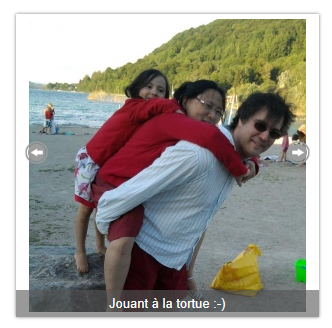 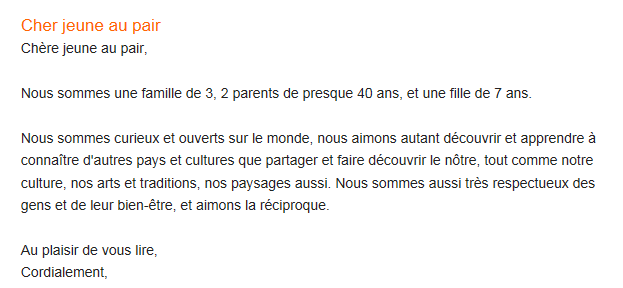 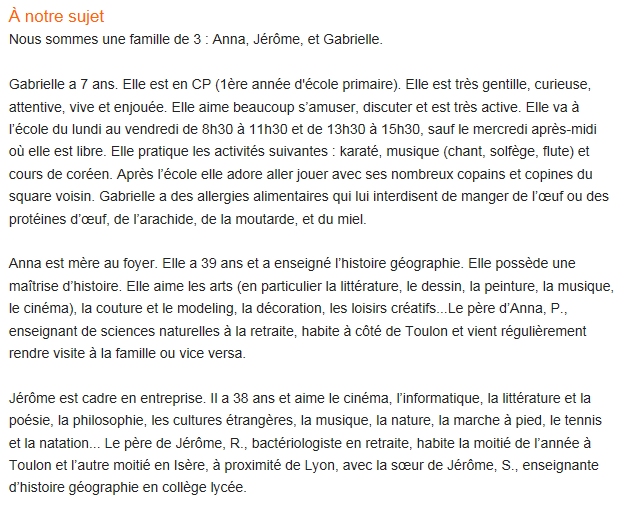 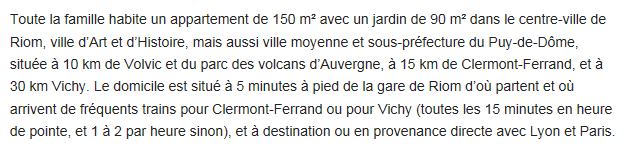 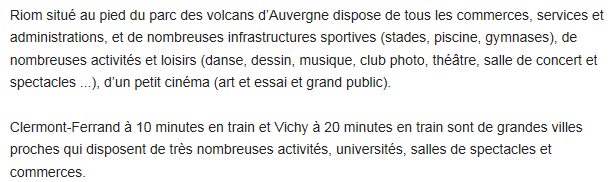 https://www.aupair-world.fr/aupair_detail?&a=2296059#letter_twoInterpretive Listeninghttps://www.youtube.com/watch?v=ag6y7LlTMUk&list=PL5742D94B61ABB683&index=6A. Listen to the video and fill in as much information as you can about Gautier.  Write in English.His age __________________________________His birthday__________________________________His family members____________________________________________________________________Whom he lives with__________________________________Where he lives__________________________________What he does for a living__________________________________His height__________________________________His hair __________________________________His eyes__________________________________Types of music he likes: ____________________________________________________________________Sports/Activities he likes: ____________________________________________________________________Sports/Activities he doesn’t like: ________________________________________________________________Rubric:Presentational WritingImagine that your parents have decided to hire a French au pair to help take care of you and your siblings, as well as to help around the house.  Your parents don’t know French, so you will have to write the post for them.   In your post you will describe each person who lives in your house, including you. Make sure to include the following information for each person:What s/he looks likeWhat his/her personality is likeThe activities that s/he likes and when s/he does themCher/Chère ____________________________________________________________________________________________________________________________________________________________________________________________________________________________________________________________________________________________________________________________________________________________________________________________________________________________________________________________________________________________________________________________________________________________________________________________________________________________________________________________________________________________________________________________________________________________________________________________________________________________________________________________________________________________________________________________________________________________________________________________________________________________________________________________________________________________________________________________________________________________________________________________________________________________________________________________________________________________________________________________________________________________________________________________________________________________________________________________________________________________________________________________________________________________________________________________________________________________________________________________________________________________________________________________________________________________________________________________________________________________________________________________________________________________________________________________________________________________________________________________________________________________________________________________________________________________________________________________________________________________________________________________________________________________________________________________________________________________________________________________________________________________________________________________________________________________________________________________________________________________________________________________________________________________________________Presentational SpeakingImagine that you are making a video to send to the au pair agency.  Tell your future au pair all about the members of your family that she/he will meet.  Make sure to include the following information about each person who lives with you:a physical description (hair/eye color, size)information about his/her personalityinformation about his/her likes/dislikes/preferences.information about his/her activitiesCommentaire du prof _____________________________________________________________________________________________________________________________________________________________________________________________________________________________________________________________________________________________________________________________________________________________________________________5Identifies all key words appropriately with context of the text.4Identifies majority of key words appropriately within context of the text.3Identifies half of key words appropriately within the context of the text.2Identifies less than half of key words appropriately within the context of the text.1No response5Identifies the complete main idea(s) of the text.4Identifies the key parts of the main idea(s) of the text but misses some elements.3Identifies some part of the main idea(s) of the text.2Identifies a minor idea from the text.1No response5Identifies all supporting details in the text and accurately provides information from the text to explain these details.  4Identifies the majority of supporting details in the text and provides information from the text to explain some of these details.3Identifies some supporting details in the text and may provide limited information from the text to explain these details.  Or identifies the majority of the supporting details but is unable to provide information from the text to explain these details.2Identifies some supporting detail but is unable to provide information from the text to support them.1No response5Infers meaning of unfamiliar words and phrases in the text.  Inferences are accurate.4Infers meaning of unfamiliar words and phrases in the text.  Most of the inferences are plausible although some may not be accurate.3Inferences of meaning of unfamiliar words and phrases are largely inaccurate or lacking.2Is unable to infer the correct meaning of any of the words or phrases.  1No response5Infers and interprets the text’s meaning in a highly plausible manner.4Infers and interprets the text’s meaning in a partially complete and/or partially plausible manner.3Inferences and interpretations of the text’s meaning are largely incomplete or not plausible.2Inference is incomplete and not plausible 1No response.5Identifies cultural perspectives/norms accurately.  Provides a detailed connection of cultural products/practices to perspectives.4Identifies some cultural perspectives/norms accurately.  Connects cultural products/practices to perspectives.3Identification of cultural perspectives/norms is mostly superficial or lacking.  And/or connection of cultural practices/products to perspectives is superficial or lacking.2Unable to identify a pertinent cultural perspective/norm. 1No response.Conversion Table28-30 = 1126-27 = 1024-25 = 920-23 = 816-19 = 712-15 = 611 or below = 510+Gives relevant, accurate information for most details and demonstrates consistent ability to identify cognates and make inferences about new words.9/10Gives relevant, accurate information for many details, including those based new cognates and occasional inferences.8Gives relevant, accurate information for those items which contain previously-learned vocabulary.7Gives relevant, accurate information for many items, but is not able to identify all previously-learned vocabulary.6Gives relevant, accurate information for some items, but is unable to identify many previous-learned vocabulary items.5Is able to give little, if any, accurate information.ScoreIndicators10+You exceeded the expectations for this assignment by providing an abundance of creative detail, using complicated structures with no errors, including a varied vocabulary, and organizing your work carefully.9/10You thoroughly addressed the prompt with accurate, relevant and interesting detail.Your work was well-organized with appropriate transitions.You used level-appropriate structures and varied vocabulary to express your meaning with few errors.8You adequately addressed the prompt; most information was accurate and relevant.Your work was well-organized with some transitions.You used level-appropriate structures and vocabulary with only minor errors which did not impede comprehension. 7You partially addressed the prompt; your work would have benefited from additional relevant detail. Your work lacked organization— the lack of an introduction, conclusion, or adequate transitions made it appear choppy or difficult to follow.  You relied on simple structures and repetitive vocabulary, or made errors which occasionally interfered with comprehension. 6Your work fell significantly short of expectations due to a lack of relevant detail. Your work was disorganized; you jumped around from one topic to another and/or did not include an introduction and conclusion.You made errors in grammar and/or vocabulary which significantly impeded comprehension. 5You did not meet the stated expectations for this assignment.  See Madame for a retake.ScoreIndicators10+You exceeded the stated expectations for this assignment.You used complex structures and varied vocabulary with no errors. You spoke fluently with excellent pronunciation.9/10You thoroughly addressed the prompt with accurate, relevant and interesting detail.Your presentation was well-organized with smooth transitions.You were able to speak without relying on written notes. You used level-appropriate structures and varied vocabulary to express your meaning with few errors.You spoke fluently with excellent pronunciation. 8You adequately addressed the prompt; most information was accurate and relevant.Your presentation was logically organized.You glanced at your visual aid/notecards, but only occasionally.You used level-appropriate structures and vocabulary with only minor errors which did not impede comprehension. You may have spoken with a slight accent and occasional pauses.7Your presentation fell slightly short of stated expectations due to a lack of adequate, pertinent detail.Your presentation occasionally lacked adequate transitions between ideas. You paused to check the script on your visual aid or notes.You relied on simple structures and repetitive vocabulary, or made errors which occasionally interfered with comprehension. You may have spoken with considerable accent and/or frequent pauses.6Your presentation fell significantly short of stated expectations.Your presentation lacked organization; you jumped around between ideas rather than presenting your information in a logical order.You read directly from your visual aid or notes.You made errors in grammar and/or vocabulary which significantly impeded comprehension. You may have spoken with significant pronunciation errors or long pauses. 5Your presentation did not meet stated expectations in terms of content, organization, vocabulary/grammatical structures, and pronunciation.